R A P O R Tz pracy zespołu roboczego Forum Poradnictwa Zawodowego Województwa LubuskiegoZespółds. współpracy w zakresie poradnictwa zawodowegoMiejsce spotkaniaCentrum Informacji i Planowania Kariery Zawodowej Wojewódzkiego Urzędu Pracy w Zielonej GórzeData26.06.2017Godzina10.00 -13.00Członkowie zespołuKarolina Krasowska, Beata Kluj, Monika Pokropek, Sabina Franciszkowska, Marek Dublański, Wisława Blonkowska, Joanna Jakubczak- Tomaszewicz, Wioletta Szymczyk, Agnieszka Kowalska,EksperciNie zapraszano GościePaweł Jarosławski (Zakład Karny w Krzywańcu)  Roman Kardowski (lider zespołu ds. promocji)ProgramProgram: plan pracy zespołu na 2017 r.omówienie organizacji spotkania oraz wizyty studyjnej, których celem będzie prezentacja działań podejmowanych na rzecz resocjalizacji osób osadzonych w ZK w Krzywańcu aktualizacja ulotki skierowanej do osób osadzonych, zawierającej praktyczne porady dla osób opuszczających zakłady karnepropozycja zadań w ramach OTK 2017 r. „Ja na rynku pracy: moje talenty i moje kompetencje”sprawy rożne.Przebieg spotkaniaSpotkanie rozpoczął Roman Kardowski lider partnerstwa oraz lider Zespołu ds. promocji, który przedstawił koncepcję obchodów 10 - lecia Lubuskiego  Paktu na Rzecz Zatrudnienia  w 2018 r. 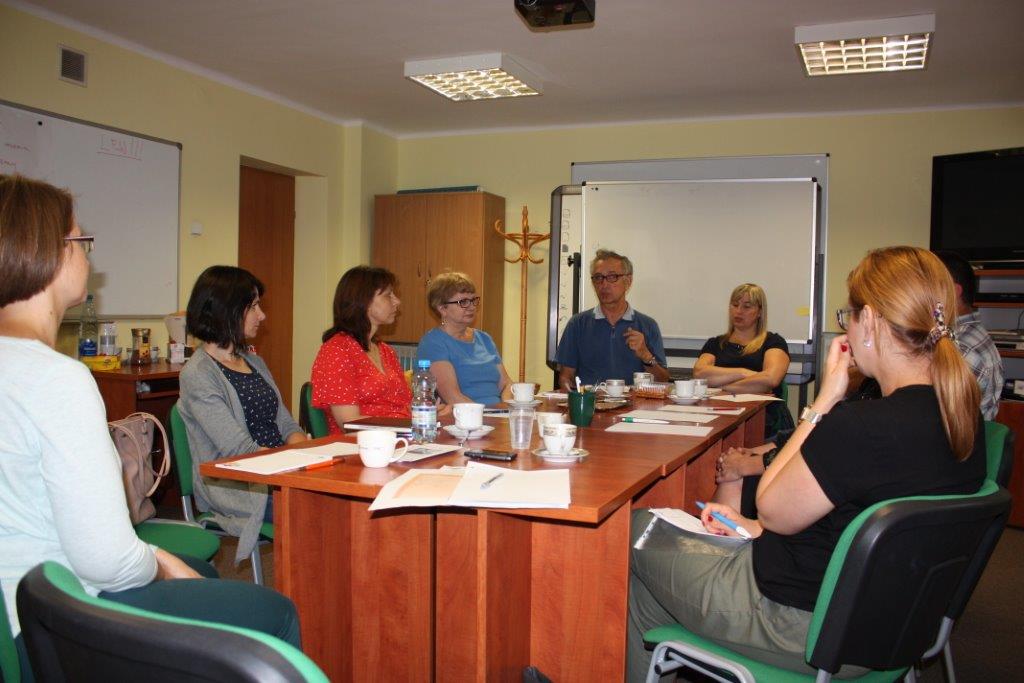 Podczas spotkania, przedstawiono uczestnikom propozycję organizacji spotkań interwizyjnych dla doradców zawodowych i osób zajmujących się doradztwem w instytucjach partnerskich z południowej części województwa, podczas których mogliby wymieniać się doświadczeniami, dobrymi praktykami. Kolejnym poruszonym tematem były obchody Ogólnopolskiego Tygodnia Kariery 2017, który jak corocznie jest w październiku. Temat tegorocznego spotkania brzmi „Ja na rynku pracy: moje talenty 
i moje kompetencje”.Następnym tematem, który zaproponował lider partnerstwa było coroczne spotkanie partnerów. Proponowane tematy, które mogłyby być poruszone podczas spotkania:kształcenie dualne na terenie Niemiec. Uznawanie kwalifikacji. Spotkanie z przedstawicielem z Izby Rzemieślniczej z Frankfurtu / Oderzmiany systemu szkolnictwa zawodowego i doradztwa edukacyjno-zawodowego w polskich szkołach. Spotkanie 
z przedstawicielem Kuratorium lub szkolnym doradcą zawodowym.handel ludźmi.Podczas dyskusji, uczestnicy zaproponowali, aby temat związany 
z dualnym kształceniem poszerzyć o informacje nt. dualnego kształcenia w Polsce. 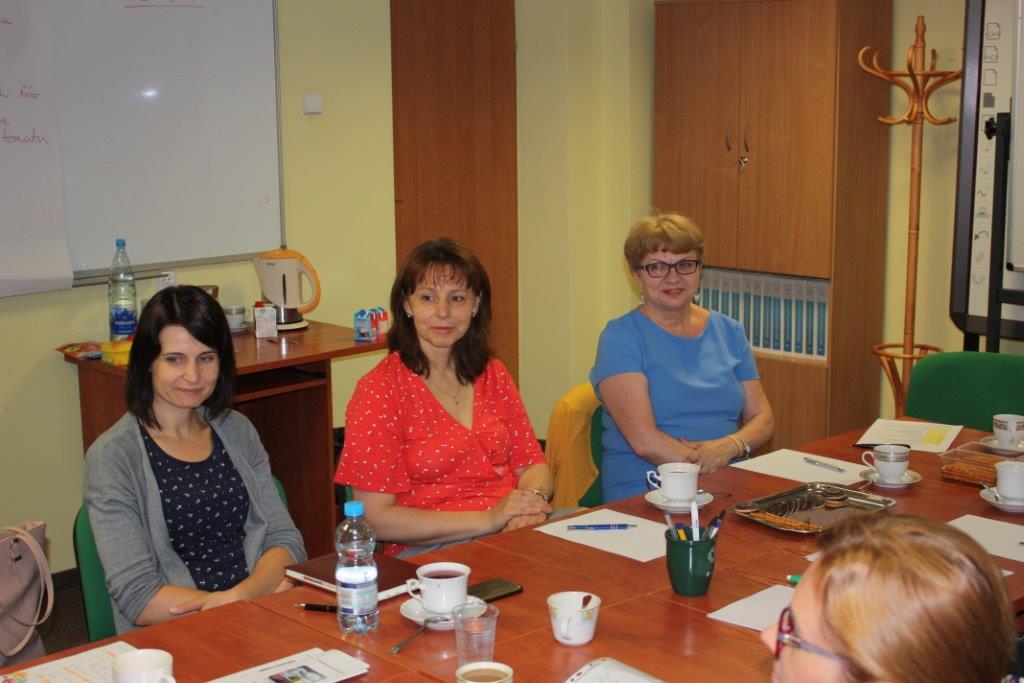 Kolejnym tematem, który poruszono, to temat organizacji Ogólnopolskiego Tygodnia Kariery. Ustalono, iż działania partnerów, jak co roku, umieszczane będą na stronie www.doradcazawodowy.zgora.pl Zaproszony gość, p. Paweł Jarosławski, z Zakładu Karnego w Krzywańcu, przedstawił bardzo szczegółowo temat: Pomoc postpenitencjarna dla osób opuszczających zakłady karne. 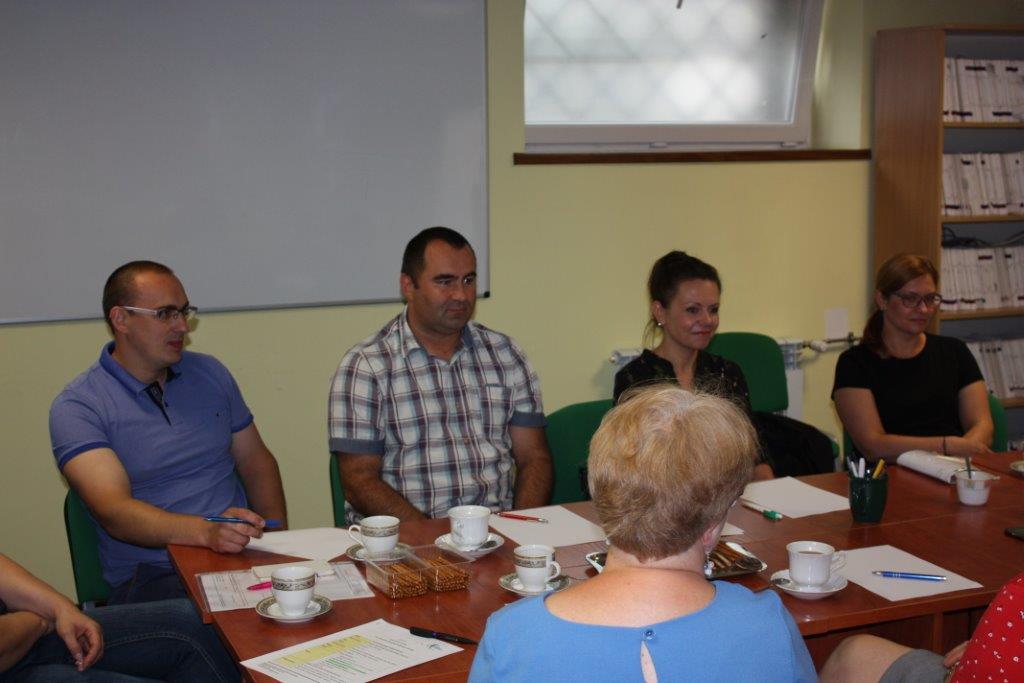 RezultatyPrzedstawiono temat tegorocznego spotkania OTK, które brzmi „Ja na rynku pracy: moje talenty i moje kompetencje”Wysłuchano wykładu zaproszonego gościa nt. „Pomocy postpenitencjarnej dla osób opuszczających zakłady karne” Wyznaczenie terminu kolejnego spotkania zespołu oraz wizyty studyjnej w Przywięziennym Przedsiębiorstwie Produkcyjnym w Krzywańcu na drugą połowę września 2017Wartość dodana spotkaniaWymiana doświadczeń oraz informacji pomiędzy uczestnikami Wymiana informacjiZacieśnienie więzi WnioskibrakZałącznikiLista obecnościProgramProtokół sporządziłKarolina Krasowska